Asynchronous Learning for Grade 4-6 Core FrenchWeek of November 16, 2020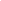 Les enfants autour du monde - les MétisBut d’apprentissage: Je regarde une vidéo à propos des Métis et je démontre ma compréhension de ce que j’ai regardé. Je fais des liens personnels.But d’apprentissage: Je regarde une vidéo à propos des Métis et je démontre ma compréhension de ce que j’ai regardé. Je fais des liens personnels.Instructions: Regarde la vidéo “Les recettes - Le pain fait à la main” sur le site Idéllo. (Il faut utiliser ton compte pour te connecter.) Regarde la vidéo plusieurs fois. Arrête la vidéo après chaque partie pour vérifier que tu comprends les grandes idées avant de continuer. Complète les activités ci-dessous sur une feuille de papier ou dans un Google Doc/Google Slide.Instructions: Regarde la vidéo “Les recettes - Le pain fait à la main” sur le site Idéllo. (Il faut utiliser ton compte pour te connecter.) Regarde la vidéo plusieurs fois. Arrête la vidéo après chaque partie pour vérifier que tu comprends les grandes idées avant de continuer. Complète les activités ci-dessous sur une feuille de papier ou dans un Google Doc/Google Slide.Est-ce que tu aimes manger le pain?Dans la vidéo, Joanne Labelle nous montre comment faire du pain, une tradition de sa famille métisse. Les cultures différentes ont des variétés de pain différentes- Peux-tu en nommer quelques-unes? Fais une liste de tous les pains que tu connais. Voici un indice: le pain pitaQuelle sorte de pain est ta préférée? Pourquoi?J’aime ________________, parce que...Je préfère ______________, parce que...Joanne nous donne les ingrédients et les outils pour faire le pain. Fais une liste de tous les ingrédients et des outils qu’elle utilise pour faire le pain. Questions de compréhensionCombien d'étapes a sa recette?Quelles sont les étapes?Combien de temps est nécessaire pour faire le pain?Quelle est ta nourriture préférée? Pourquoi? Décris une recette de ta famille/culture. Quel est le nom de ta recette? Quels sont les ingrédients?Partage ta recette avec quelqu’un. Utilise cette vidéo comme modèle pour: Faire un dessin pour illustrer ta recette. Écris une courte description.ou Créer ta propre vidéo d’une recette simple que tu veux partager. 